Dodavatel:STEJKR, spol. s r.o.Malé náměstí 1980/16 568 02 SvitavyII STEJKRDodavatel papíru, drogerie,	školních a kancelářských potřeb, 2900126644	2010Forma úhrady: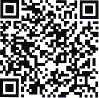 Datum vystavení:Datum splatnosti:Datum uskutečnění plnění:08.11.2017Děkujeme Vám za projevenou důvěru a těšíme se na další spolupráci s Vámi.STEJKR, spol.s r.o. DODAVATEL PAPÍRU, DROGERIE, ŠKOLNÍCH A KANCELÁŘSKÝCH POTŘEB.Děkujeme Vám za projevenou důvěru a těšíme se na další spolupráci s Vámi.STEJKR, spol.s r.o. DODAVATEL PAPÍRU, DROGERIE, ŠKOLNÍCH A KANCELÁŘSKÝCH POTŘEB.Vystavila : Jitka Urbánková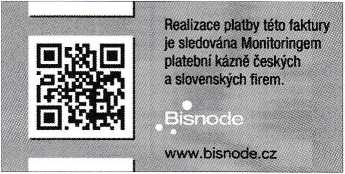 Datum účetního případu: 08.11.2017Částka | MD	| DAL | střediska | činnosti | Zakázky|	1	1	_|	1	69 447,95	|	311100 |	604100 |	22 |	5kl |	114 584,05	|	311100 |	343019 |	22 |	5kl |	1Dovolujeme si Vás upozornit, že v případě nedodržení data splatnosti uvedeného na faktuře Vám budeme účtovat úrok z prodlení v dohodnuté, resp. zákonné výši a smluvní pokutu (byla-li sjednána).			Děkujeme Vám za projevenou důvěru a těšíme se na další spolupráci s Vámi.STEJKR, spol.s r.o. DODAVATEL PAPÍRU, DROGERIE, ŠKOLNÍCH A KANCELÁŘSKÝCH POTŘEB.Označení dodávkyMnožstvíJ.cenaSlevaCena%DPHDPHKč CelkemFakturujeme Vám zboží dle Vaší objednávky:Fakturujeme Vám zboží dle Vaší objednávky:Fakturujeme Vám zboží dle Vaší objednávky:K058628:Kočárek pro panenku BAMBINA fialový1 ksTi 24,0010,00%1 911,6021%401,442 313,04PA31001 Panenka TITA STAR 45cm kluk bez vlasů1 ks^1 028,3010,00%w925,4721%194,351 119,82PA31000:Panenka TITA STAR45cm holka bez vlasů1 ks-TÏÏ28,3010,00%W)925,4721%194,351 119,82LE3360:Balanční houpačka1 ks311,7010,00%280,5321%58,91339,44LE3932:Zvířecí nohy- chůdy1 ks415,7010,00%374,1321%78,57452,7018119871: Dekorační síť 1 x3m oranžová / oko 5cm1 ks338,5010,00%304,6521%63,98368,63HR118236:Dětský míč duhový 22cm12 ks48,8010,00%527,0421%110,68637,721811623:Barvy na sklo 60ml oranžová Koh-I-NOOR3 ks34,1010,00%92,0721%19,33111,401811754:Barvy na sklo Koh-í-noor 60ml bílá3 ks34,1010,00%92,0721%19,33111,401811750:Barvy na sklo Koh-i-noor 60ml červená3 ks34,3010,00%92,6121%19,45112,061811752:Barvy na sklo Koh-i-noor 60ml hnědá3 ks36,1010,00%97,4721%20,47117,941811751 :Barvy na sklo Koh-l-noor 60ml modrá3 ks36,1010,00%97,4721%20,47117,941811753:Barvy na sklo Koh-i-noor 60ml zelená3 ks34,3010,00%92,6121%19,45112,061811749:Barvy na sklo Koh-i-noor 60ml žlutá3 ks34,5010,00%93,1521%19,56112,711811916:Kontura Koh-i-noor 60ml černá6 ks36,1010,00%194,9421%40,94235,881811917:Kontura Koh-l-noor 60ml zlatá6 ks34,1010,00%184,1421%38,67222,811890072:Popisovač Centropen 2670 zlatý 1mm6 ks23,2010,00%125,2821%26,31151,591890071 :Popisovač Centropen 26706 ks23,2010,00%125,2821%26,31151,59stříbrný 1 mm45666:Glitter sada perleťová 12ks - 21 gr /283997,6 bal269,7022,51%1 253,9421%26,31151,59stříbrný 1 mm45666:Glitter sada perleťová 12ks - 21 gr /283997,6 bal269,7022,51%1 253,9421%263,331 517,2769856:Polystyrénový kužel dekorační 10cm/9ks3 bal93,4023,98%213,0121%44,73257,74Děkujeme Vám za projevenou důvěru a těšíme se na další spolupráci s Vámi.Děkujeme Vám za projevenou důvěru a těšíme se na další spolupráci s Vámi.Děkujeme Vám za projevenou důvěru a těšíme se na další spolupráci s Vámi.Děkujeme Vám za projevenou důvěru a těšíme se na další spolupráci s Vámi.Děkujeme Vám za projevenou důvěru a těšíme se na další spolupráci s Vámi.Děkujeme Vám za projevenou důvěru a těšíme se na další spolupráci s Vámi.Děkujeme Vám za projevenou důvěru a těšíme se na další spolupráci s Vámi.STEJKR, spol.s r.o. DODAVATEL PAPÍRU, DROGERIE, ŠKOLNÍCH A KANCELÁŘSKÝCH POTŘEB.STEJKR, spol.s r.o. DODAVATEL PAPÍRU, DROGERIE, ŠKOLNÍCH A KANCELÁŘSKÝCH POTŘEB.STEJKR, spol.s r.o. DODAVATEL PAPÍRU, DROGERIE, ŠKOLNÍCH A KANCELÁŘSKÝCH POTŘEB.STEJKR, spol.s r.o. DODAVATEL PAPÍRU, DROGERIE, ŠKOLNÍCH A KANCELÁŘSKÝCH POTŘEB.STEJKR, spol.s r.o. DODAVATEL PAPÍRU, DROGERIE, ŠKOLNÍCH A KANCELÁŘSKÝCH POTŘEB.STEJKR, spol.s r.o. DODAVATEL PAPÍRU, DROGERIE, ŠKOLNÍCH A KANCELÁŘSKÝCH POTŘEB.STEJKR, spol.s r.o. DODAVATEL PAPÍRU, DROGERIE, ŠKOLNÍCH A KANCELÁŘSKÝCH POTŘEB.STEJKR, spol.s r.o. DODAVATEL PAPÍRU, DROGERIE, ŠKOLNÍCH A KANCELÁŘSKÝCH POTŘEB.Označení dodávkyMnožstvíJ.cenaSlevaCena%DPHDPHKč Celkem68954:Polystyrenový zvonek dekorační 9cm/10ks3 bal172,0025/00%387,0021%81,27468,271869912:0čička kulatá samolepicí mix velikostí 100ks8 bal55,8010,00%401,7621%84,37486,131812097:Peří bílé 10ks6 bal3 ks 17,5010,00%94,5021%19,85114 35PA33000:Panenka RECIEN NACIDO Plaváček holka 45cm6 bal3 ks 1 295,1010,00% 3 496,7721%734,324 231,09PA33001 .Panenka RECIEN NACIDO Plaváček kluk 45cm3kS^?/-J 247'°°3kS^?/-J 247'°°10,00% j)p|p|3 366,9021%707,054 073,95181192:Dřevěné korálky barevný mix 291080/80ks10 bal45,4010,00%408,6021%85,81494,41181185:Modelína JOVI 15x350gr 15barev - 72/S3 bal976,5010,00%2 636,5521%553,683190,231895217:Fixy Colorino trojhranné JUMB010 barev10 bal109,8010,00%988,2021%207,521 195,72181183098:FIXY JOVI maxi 12ks vypratelné -171210 bal106,1010,00%954,9021%200,531 155,43160235:FIXY JOVI zlatá,stříbrná -16026 bal42,20: 10,00%227,8821%47,85275 7351859:Pastelky Colorino trojhranné10 bal100,5010,00%904,5021%189,951 094,45JUMBO 12 barev51798:Pastelky trojhranné Colorino 12barev20 ks43,3010,00%904,5021%189,951 094,45JUMBO 12 barev51798:Pastelky trojhranné Colorino 12barev20 ks43,3010,00%779,4021%163,67943,070910006:Lepidlo Herkules 250 gr.10 ks59,2010,00%532,8021%111,89644,69Koh-l-noor, (1bal./18ks)1812771 Plyšový drátek třpytivý mix5 bal57,8010,00%260,1021%111,89644,69Koh-l-noor, (1bal./18ks)1812771 Plyšový drátek třpytivý mix5 bal57,8010,00%260,1021%54,62314,7210Oks 3270191812088:Plyšový drátek 9mm x10 bal69,8021,20%260,1021%54,62314,7210Oks 3270191812088:Plyšový drátek 9mm x10 bal69,8021,20%550,0221%115,50665,5250cm/10ksmix barev316502:Očička oválná barevná s řasami316502 /1006 ks42,6010,00%550,0221%115,50665,5250cm/10ksmix barev316502:Očička oválná barevná s řasami316502 /1006 ks42,6010,00%230,0421%48,31278,351530314:Papír krepový Koh-l-noor duhový 5020 rol16,5010,00%297,0021%62,37359,371530599:Papír krepový Koh-i-noor barevný mix Clasic 10ks sada6 bal81,0010,00%437,4021%91,85529,2511530234:Papír Brokátový Koh-i-noor A4/8listů10 bal117,1018,87%950,0321%199,511 149,540103039:Vykrajovátka JOVI 24ks - 7/244 bal131,9010,00%474,8421%99,72574 561811726:Progresso 8758/24 barev Koh-i-noor10 bal214,8010,00%1 933,2021%405,972 339,1718117259:Pastelky voskové JOVI trojúhel. Medvídek 10ks - 9411 bal126,5010,00%113,8521%23,91137,761811729:Pastelky voskové trojhranné JOVI 72ks v dóze a ořezávátko Jumbo - 973/7210 bal338,7010,00%3 048,3021%640,143 688,441811729:Pastelky voskové trojhranné JOVI 72ks v dóze a ořezávátko Jumbo - 973/7210 bal338,7010,00%21%18117231 :Pastelky voskové JOVI stříbrná 12ks - 980/378 bal72,1010,00%519,1221%109,02628,1422117251 :Pastelky voskové JOVI zlatá 12ks-980/385 bal72,0010,00%324,0021%68,04392,041890031 :Zmlzík 2539 Centropen60 ks4,9010,00%264,6021%55,57320,17456981 :Raznlce kovová na papír střední vločka 072,1,51 ks63,8010,00%57,4221%12,0669,4818119983:Raznice kovová na papír střední květina 058, 2,5cm1 ks102,4010,00%92,1621%19,35111,5120055:Raznice kovová na papir střední javorový list 03,2,5cm1 ks60,2010,00%54,1821%11,3865,56200011-09:Raznice kovová na papir střední zvonek 09,2,5cm1 ks60,2010,00%54,1821%11,3865,56120006:Raznlce kovová na papír velká andělíček 006, 5cm1 ks320,5017,66%263,9021%55,42319,320500049:Špejle hrocené 10Oks15 bal19,0010,00%256,5021%53,87310,371820222:Razítková barva KORES 27ml černá10 ks24,6010,00%221,4021%46,49267,890910060:Lepidlo Klovatina originál 116 ks201,5010,00%1 088,1021%228,501 316,60Označení dodávkyMnožstvíJ.cenaSlevaCena%DPHDPHKč Celkem18118249:Gelové zvýrazňovače JOVI 4ks -18107 bal100,7010,00%634,4121%133,23767,648594032:Kuličkové pero Satin One pogumované tělo mix barev50 ks9,0010,00%405,0021%85,05490,051811223:Barvy vodové Koh-i-noor 12barev anilinky 22,5mm20 ks68,2010,00%1 227,6021%257,801 485,401811201 :Barvy vodové Europen 30mm/12ks20 ks34,5010,00%621,0021%130,41751,410010045:Dřevěné výseky hvězda, 11cm45 ks13,6025,00%459,0021%96,39555,390010114:Dřevěné výseky zvonek, 5,5 x 615 ks7,4024,32%84,0021%17,64101,640010078:Dřevěné výseky vajíčko 6,5cm15 ks6,1010,00%82,3521%17,2999,64181200:Dřevěné korálky přírodní nátur 291079/80ks10 bal40,7010,00%366,3021%76,92443,2218117235:Box Jovi temperový, 14x tempera 0,51+14x bezpečn. kelímek+ box ZDARMA6 bal1 109,606 657,6021%1 398,108 055,70LE7357:Balancující žába1 ks233,7010,00%210,3321%44,17254,500312211 :Toaletní papír JUMBO 190 dvouvrstvé, 12rolí/bal120 rol20,902 508,0021%526,683 034,680390020:Ručník Z-Z 3000ks dvouvrstvé bílé3 krb472,0010,00%1 274,4021%267,621 542,020360010:Mýdlo tekuté CLEAR 5I bílé10 ks79,5010,00%715,5021%150,26865,760330109:Domestos WC RED 750ml, 20ks/bal10 ks30,90309,0021%64,89373,890330120:Domestos WC WHITE 24h Atkiv 750ml, (1bal/20ks)10 ks30,90309,0021%64,89373,890330105:Domestos WC Citrus 750ml, 20ks/bal10 ks30,90309,0021%64,89373,8903300981 :Domestos WC Pink 750ml, 20ks/bal10 ks30,90309,0021%64,89373,890330004:Domestos WC Oceán 750ml, 20ks/bal10 ks30,90309,0021%64,89373,890310064:CLIN náhradní náplň 500ml, 1bal/10ks10 ks33,1010,00%297,9021%62,56360,460310067:CLIN na okna pistole 500ml, (1bal/10ks)10 ks46,4010,00%417,6021%87,70505,300360415:Sanytol univerzální na podlahy 11 ' ' 03100699:Sanytol odmašovač na kuchyně 500ml9 ks89,4010,00%724,1421%152,07876,210360415:Sanytol univerzální na podlahy 11 ' ' 03100699:Sanytol odmašovač na kuchyně 500ml5 ks105,4010,00%474,3021%99,60573,900310115:Sanytol na vodní kamen koupelny 500ml9 ks98,7010,00%799,4721%167,89967,360360099:Sanytol dezinfekční gel 250ml10 ks133,1010,00%1 197,9021%251,561 449,46709862:Sanytol osvěžovač vzduchu 300ml horská vůně2 ks72,90145,8021%30,62176,42709863:Sanytol osvěžovač vzduchu 300ml mentol2 ks72,90145,8021%30,62176,42709865:Sanytol osvěžovač vzduchu 300ml květiny2 ks72,90145,8021%30,62176,4272000141 :Sanytol antlalergenní čistič sprej 500ml10 ks72,90729,0021%153,09882,09525203: Etikety samolep kruh 40mm žlutá1 ks724,6010,00%652,1421%136,95789,090270118:Kniha záznam. 55100,10ks134 ks19,802 653,2021%557,173 210,370310249:Sůl do myčky Q power 3kg, 5ks/bal5 ks80,6010,00%362,7021%76,17438,870310250:Leštěnka do myčky Q power 11t, 12ks/bal6 ks69,6010,00%375,8421%78,93454,770310140:Prášek do myčky 3kg Q Power, 3ks/bal2 ks156,7010,00%282,0621%59,23341,2903102451 Tablety do myčky Q power 60ks, 8ks/bal6 ks156,9010,00%847,2621%177,921 025,180310070:Savo glanc UNI 5lt modré, Profloor1 ks151,7010,00%136,5321%28,67165,20Rekapitulace DPH v Kč :Základ v Kč 0,36Sazba0%DPH v KčCelkem s DPH v Kč0,0015%0,000,0069 447,5921%14 584,0584 031,64